ДОГОВОР №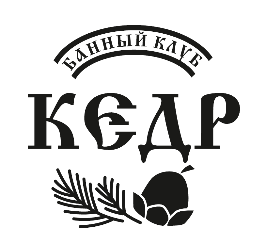 г. Москва                                                                        "    "                                          2023 г.      Индивидуальный предприниматель Кикичева Рамиля Шамилевна, действующий на основании ОГРНИП: 320774600408027, именуемый в    дальнейшем "Поставщик" и                                                                                     именуемый в дальнейшем «Заказчик», с другой стороны, заключили настоящий договор о нижеследующем:ПРЕДМЕТ ДОГОВОРА1.1.      Заказчик поручает, а Поставщик принимает на себя обязательства по поставке, сборке и установке Бани Бочки «                    » (далее по тексту - Баня)1.2.   Спецификация и комплектность Бани, указанной в п 1.1. настоящего Договора, устанавливаются в согласованном Сторонами бланке заказа (Приложение №1), являющимся неотъемлемой частью настоящего Договора.ОБЯЗАТЕЛЬСТВА СТОРОНСрок изготовления Бани составляет до                                       (включительно),с момента выполнения Покупателем (поступление денежных средств на расчетный счет), до момента готовности Бани к отгрузке.Заказчик оплачивает стоимость изделия в размере и в сроки, предусмотренные Разделом №3 настоящего Договора.СТОИМОСТЬ УСЛУГ И ПОРЯДОК РАСЧЕТАСтоимость услуг указана в бланке заказа (Приложение №1), являющемся неотъемлемой частью настоящего Договора.  Стоимость доставки Бани указана в бланке заказа (Приложение №1), являющемся неотъемлемой частью настоящего Договора. Оплата по настоящему Договору производится в два этапа:                        рублей по настоящему Договору Заказчик перечисляет на расчетный счет (предоплата) на момент подписания настоящего Договора.                        рублей по настоящему Договору Заказчик перечисляет на расчетный счет Поставщика в день доставки и сборки Бани и подписания акта-приемки Заказчиком и Поставщиком.Риск случайной гибели или случайного повреждения Бани переходит на Заказчика с момента передачи и установки Бани Поставщиком по указанному в договоре адресу. Фактом передачи является подписание сторонами акта приема-передачи Бани, вместе с Баней Поставщик передает следующие документы: инструкция по эксплуатации банной печи, инструкция по эксплуатации Бани.Заказчик может отказаться от исполнения Договора: - не менее чем за 10 (десять) дней до оговоренного Сторонами срока в соответствии с настоящим Договором, при этом ему возвращается уплаченный аванс за вычетом неустойки в размере 10 % от цены аванса по настоящему Договору, за исключением случая форс-мажора.- менее чем за 5 (пять) дней до оговоренного Сторонами срока в соответствии с настоящим Договором, уплаченный аванс не возвращается. - если Поставщик запустил в работу производство Бани и понес расходы на материал, а Заказчик хочет отказаться от Бани по истечению каких-либо обстоятельств, то уплаченный аванс Заказчику не возвращается. Заказчик предупрежден и согласен с тем, что цветовая гамма, соотношение размеров, комплектация возводимой Бани может отличаться от изображений данной Бани, размещенных на рекламных проспектах, сайте Поставщика, в Приложении к Договору и др. Все материалы, примененные при строительстве Бани, со временем могут менять цвет. Изделия из древесины могут иметь разную текстуру, незначительно отличаться друг от друга по цвету.Заказчик предупрежден и согласен с тем, что при установке Бани на бетонные блоки, конструкция Бани в дальнейшем может быть деформирована, за счет того, что блоки могут просесть и потерять изначальный уровень, это может привести к плохому закрыванию двери и возможным щелям. Поставщик в этом случае не несёт гарантийные обязательства. Заказчик обязан подготовить Земельный участок к проведению Работ по установке Бани: убрать мусор, деревья, строения, мешающие проведению сборки/установки и складированию материалов на участке. Подготовить подъездные пути. При состоянии дороги, не позволяющей проехать к месту разгрузки или произвести машине необходимые манёвры, материалы и инструменты для строительства выгружаются в наиболее близком и удобном месте по согласованию с Поставщиком, и далее буксируется на участок за счёт Заказчика.Поставщик и Заказчик освобождаются от выплаты неустойки в случае, если погодные условия (атмосферные осадки) не позволяют Поставщику произвести доставку и установку Бани на участке в срок. При наступлении таких обстоятельств срок исполнения обязательств по настоящему Договору отодвигается соразмерно времени действия таких обстоятельств.4. ОТВЕТСТВЕННОСТЬ СТОРОНЗа нарушение сроков поставки Поставщик несет ответственность за убытки, причиненные просрочкой, путем выплаты за каждый просроченный день пени в размере 0,01% от стоимости изделия.За нарушение сроков оплаты согласно п. 3, настоящего Договора, Заказчик уплачивает Поставщику за каждый просроченный день пени в размере 0,01% от стоимости Бани.Оплата пени не снимает обязанностей сторон полного выполнения обязательств по настоящему Договору.Если доставка осуществляется манипулятором или вездеходом, то:  -Заказчик обеспечивает возможность подъезда транспорта не повышенной проходимости (манипулятор длиной 8 метров и шириной 2,4 метра) к месту установки бани. Условия проезда:-ширина проезжей части не менее 3-х метров, ширина проезжей части для поворота и проезда на участок манипулятора под углом 90 градусов к проезжей части не менее шести метров.-на месте разгрузки и установки не должно быть высоковольтных проводов и прочих препятствий для стрелы крана манипулятора.-проезжая часть должна быть подготовлена и пригодна для проезда грузовой техники грузоподъемностью 5 тонн и исключать возможность увязнуть в грунте. 4.5.    Установка Бани с манипулятора только боковая (параллельно кузову). Установка Бани происходит параллельно манипулятору и не далее 5- ти метров от края кузова.4.6.        В случае если манипулятор не может поставить Баню у Заказчика на участке из-за сильно водянистого грунта, болота, то привлечение дополнительной техники, оплачиваются полностью Заказчиком.5.СРОК ДЕЙСТВИЯ И ПОРЯДОК РАСТОРЖЕНИЯ ДОГОВОРА5.1.  Настоящий Договор вступает в силу с момента его подписания и действует до исполнения сторонами всех своих обязательств по нему. 5.2.      Прекращение или изменение условий настоящего Договора осуществляется пунктом 6, настоящего Договора. 6. РАЗРЕШЕНИЕ СПОРОВПри отмене заказа по вине Поставщика деньги (аванс) возвращаются Заказчику. Поставщик может расторгнуть настоящий Договор в одностороннем порядке, в случае если:-Заказчик отказывается от Бани,- Поставщик не успевает в новые сроки, отгрузить товар, Заказчик не согласен с новыми сроками поставки.При отмене заказа по вине Заказчика выплаченная сумма возвращается Заказчику за минусом понесенных Поставщиком организационных расходов. Все споры и разногласия, возникшие из настоящего Договора или в связи с ним, разрешаются путем переговоров, предъявлением претензий, рассматриваемые сторонами в течение 10 – ти дней с даты их возникновения, согласно законодательству РФ. 7. ДОПОЛНИТЕЛЬНЫЕ УСЛОВИЯ7.1.  Электроэнергия, необходимая для выполнения сборочных работ на участке не включена в стоимость изделия и оплачивается Заказчиком самостоятельно.В целях обеспечения гарантийных обязательств, эксплуатационных характеристик, и увеличения срока службы необходимо установить Баню на ровное основание, исключающее прямой контакт деревянных ножек с землей.         После установки Бани, необходимо в течение первых 4-х часов протапливать её при открытых дверях и окошке (вентиляционном клапане) для выветривания составов, которыми обработана внутренняя поверхность печи. Температура внутри Бани должна быть не ниже 50 – ти градусов Цельсия. Все дополнения и изменения к настоящему Договору действительны лишь в том случае, если они совершены в письменной форме и подписаны уполномоченными на то лицами.Настоящий Договор составлен в двух экземплярах, имеющих равную юридическую силу, по одному для каждой из СторонНастоящий Договор, Приложения и Дополнительные соглашения к нему могут быть подписаны Сторонами путем обмена подписанными факсимильными копиями (или отсканированными копиями по электронной почте), такие копии имеют юридическую силу оригиналов. В последующем Стороны обязуются обменяться подписанными экземплярами оригиналов Договоров, Приложений и Дополнительных соглашений на бумажном носителе. Переписка в рамках настоящего Договора может осуществляться посредством электронной почты. 8. ГАРАНТИЙНЫЕ ОБЯЗАТЕЛЬСТВАНа изделие распространяется гарантия 1 (один) год, с момента подписания акт-приёмки передачи Бани. Гарантийные обязательства не распространяются на ущерб, нанесенный третьими лицами, либо Заказчиком вследствие неправильной эксплуатации Бани. Правила эксплуатации Бани определены в Приложении №2, являющемся неотъемлемой частью настоящего Договора.     Гарантийные обязательства утрачивают силу, если Заказчик в течение действия Гарантийного срока изменяет конструкцию или технико-эксплуатационные параметры Бани.Гарантийные обязательства имеют силу при наличии у Заказчика данного Договора.ЮРИДИЧЕСКИЕ АДРЕСА И ПЛАТЕЖНЫЕ РЕКВИЗИТЫ СТОРОНПОСТАВЩИКИндивидуальный предприниматель Кикичева Рамиля Шамилевна,ИНН организации: 774312894266
Номер расчетного счета: 40802810638000213292
Наименование банка: ПАО Сбербанк
Юридический адрес: Москва, Лескова д 9. Кв. 77Корреспондентский счет: 30101810400000000225
БИК: 044525225Телефон: 8-929-616-70-41Эл. почта: kedrmskb@yandex.ruМ.П. __________________Кикичева Р.Ш.Адрес участка места установки Бани: Приложение №1к договору №               от   «      »                        2023 г.ЛИСТ СПЕЦИФИКАЦИИ БАНИ-БОЧКИ «                       »Баня бочка «                     »В комплект бани-бочки «                   » входит:Приложение №2договору №                    от   «       »                       2023 г.ПРАВИЛА ЭКСПЛУАТАЦИИ БАНИ-БОЧКИ «КВАДРО»ПЕРВАЯ ТОПКА ПЕЧИ После установки бани её рекомендуется протопить при открытых дверях и окошке для выветривания составов, которыми обработана внутренняя поверхность печи (заводская краска). Температура внутри бани должна быть не менее 50 градусов Цельсия. Время протапливания не менее 4-х часов.ОСНОВНЫЕ ПРАВИЛА Для топки печи используйте только сухие дрова, либо древесные брикеты. При нахождении в парной необходимо соблюдать меры предосторожности, связанные с нагретыми поверхностями печи, дымохода и бака для нагрева воды. Не оставляйте детей без присмотра и не разрешайте им топить печь. Проветривайте баню после каждой топки не менее 4-5 часов. Прочищайте и проверяйте на прогорание дымоход раз в три месяца. Производите не менее двух раз в год обработку всех внутренних поверхностей бани составами для саун. Наружную обработку производите по мере необходимости не реже 1 раза в 2 года защитными антисептиками, в составе которых присутствует воск (выполняется при температуре окружающей среды не ниже +5 градусов Цельсия). Бак для воды необходимо заполнять не менее чем на 2/3 от его максимального уровня, в противном случае возможны поломки. Стяжки необходимо ослаблять при повышении влажности на улице, желательно оставить их слегка висящими, летом подтянуть. Регулировка Дверей и окон при необходимостиЗАПРЕЩАЕТСЯ: Растапливать печь легковоспламеняющимися средствами (бензин, керосин и т.д.). Оставлять без надзора горящую печь. Находиться в бане в состоянии алкогольного опьянения. Высыпать вблизи строений непогасшие угли. Применять дрова, длина которых превышает длину топки. Топить печь с открытой дверцей. Оставлять воду в баке после использования. Сушить дрова, одежду и другие сгораемые предметы на печи или около неё. Вносить изменения в конструкцию бани и её оборудование.Топить печь без камней.ЗАКАЗЧИК:         (фамилия, имя, отчество)Паспорт: Серия       номер дата выдачи: Кем выдан: Адрес: Тел: Эл. почта при наличии: ОпцииЦена, рублиВ комплект Бани-бочки входит: Корпус бани, собранный из материала (Кедр или Ель по выбору клиента) камерной сушки 8-12 процентов влажности, толщина профиля 44 мм•	Основание под печь, подиум и обшивка стен возле печи миниритом.•	Бак на 55 л в парной (Производитель: Пермь Теплов и Сухов).•	Камни для печи (Габра-Диабас).•	Дымоход в сборе: стартовая труба, переход, сендвич, переход, мастер- флеш (Производитель: Теплов и Сухов).•	Основание под баню (Деревянные ножки) из кедра.•	Полок из липы.•	Стяжки, металлические, зеркальные из нержавейки.•	Дверь входная из массива, межкомнатные двери из липы со стеклом (1/70х70), трапы на пол из липы.•	Одно окно в парной деревянное 30х30.•	Комплект электрики (включатель один на все комнаты сразу, автомат, светильник IP 54, кабель) ретро электрика, розетка под столом.•	Лампа освещение в каждой секции.•	Кровля: на выбор, покрытие снаружи противопожарное: на выбор (Производитель: Евротекс) Клиент готовит площадку и слив. (ровная площадка под уровень, подушка из щебня или сваи, на усмотрение клиента) *Примечание: площадку из свай можно организовать за дополнительную платуИтого с учётом доп. опций: В комплект Бани-бочки входит: Корпус бани, собранный из материала (Кедр или Ель по выбору клиента) камерной сушки 8-12 процентов влажности, толщина профиля 44 мм•	Основание под печь, подиум и обшивка стен возле печи миниритом.•	Бак на 55 л в парной (Производитель: Пермь Теплов и Сухов).•	Камни для печи (Габра-Диабас).•	Дымоход в сборе: стартовая труба, переход, сендвич, переход, мастер- флеш (Производитель: Теплов и Сухов).•	Основание под баню (Деревянные ножки) из кедра.•	Полок из липы.•	Стяжки, металлические, зеркальные из нержавейки.•	Дверь входная из массива, межкомнатные двери из липы со стеклом (1/70х70), трапы на пол из липы.•	Одно окно в парной деревянное 30х30.•	Комплект электрики (включатель один на все комнаты сразу, автомат, светильник IP 54, кабель) ретро электрика, розетка под столом.•	Лампа освещение в каждой секции.•	Кровля: на выбор, покрытие снаружи противопожарное: на выбор (Производитель: Евротекс) Клиент готовит площадку и слив. (ровная площадка под уровень, подушка из щебня или сваи, на усмотрение клиента) *Примечание: площадку из свай можно организовать за дополнительную платуИтого с учётом доп. опций: 